Протокол № 1/2/2015заседания комиссии по определению границ рыбоводного участка во внутренних морских водах Российской Федерации и в территориальном море Российской Федерации, не прилегающего к территориям муниципальных образований Присутствовали:1. Председатель комиссии по определению границ рыбоводных участков во внутренних морских водах Российской Федерации и в территориальном море Российской Федерации, не прилегающих к территориям муниципальных образований (далее – Комиссия), руководитель Азово-Черноморского территориального управления Федерального агентства по Рыболовству – Ашарин Виктор Васильевич;2. Заместитель председателя Комиссии, заместитель руководителя Азово-Черноморского территориального управления Федерального агентства по Рыболовству – Богачёв Анатолий Николаевич;3. Заместитель председателя Комиссии, заместитель руководителя Азово-Черноморского территориального управления Федерального агентства по Рыболовству – Сокол Иван Григорьевич (в режиме ВКС).Члены Комиссии:4. Начальник отдела аквакультуры Управления – Кучеров Николай Дмитриевич;5. Начальник отдела правового обеспечения Управления – Мелконян Гайк Мисакович;6. Секретарь Комиссии, главный специалист-эксперт отдела аквакультуры Управления – Таранова Наталья Анатольевна;7. Заместитель начальника отдела правового обеспечения Управления – Колоева Юлия Павловна;8. Председатель правления Ассоциации рыбопромышленников Краснодарского края – Атанов Юрий Александрович; (в режиме ВКС);9. Начальник отдела развития рыбохозяйственного комплекса Министерства сельского хозяйства и перерабатывающей промышленности Краснодарского края – Шевченко Артем Геннадьевич (в режиме ВКС);10. Начальник Управления агропромышленного комплекса Департамента промышленности и сельского хозяйства города Севастополя – Косенко Наталья Анатольевна (в режиме ВКС);11. Начальник Крымского отдела государственного контроля, надзора и охраны водных биологических ресурсов Азово-Черноморского территориального управления Федерального агентства по рыболовству – Севостьянова Ольга Анатольевна (в режиме ВКС); 12. Главный специалист – эксперт Крымского отдела государственного контроля, надзора и охраны водных биологических ресурсов Управления – Ленская Лилия Яковлевна (в режиме ВКС);Присутствовали 12 из 19 приглашенных членов комиссии. Заседание считается правомочным.Повестка дня:Определение границ рыбоводного участка, расположенного в территориальном море Российской Федерации, не прилегающего к территориям муниципальных образований (Черное море).Рассматриваемые вопросы повестки дня:1. Рассмотрение заявки ООО «Русская черноморская компания «Крымские морепродукты», в части определения границ рыбоводного участка №1, в акватории Черного моря, в заливе у п. Кацивели, Южного берега Крымского полуострова. Рассмотрение вопроса повестки дняОб уточнении координат границ рыбоводного участка №1. При рассмотрении вопроса на заседании комиссии 05.08.2015 г., была допущена техническая ошибка, а именно, не была учтена позиция Ассоциации «Рыбаки Крыма».В целях устранения вышеуказанных обстоятельств, предлагается считать сформированным рыбоводный участок №1, в координатах, согласно Приложению №1 к данному протоколу.При принятии данного решения, комиссия учитывает мнение:- Ассоциации «Рыбаки Крыма»,- Экспертное заключение ФГБНУ «ЮгНИРО»;- Ассоциации рыбопромышленников Севастополя и Крыма;- ФГБНУ «АзНИИРХ»;- Администрации г. Ялты;- Заключение Института Наук о Земле ЮФУ;- Служебная записка заместителя руководителя Азово-Черноморского территориального управления Федерального агентства по Рыболовству, Сокола И.Г.Поставлен вопрос на голосование о возможности определения границ рыбоводного участка № 1, в координатах, указанных в Приложении №1 к данному протоколу. Голосовали: «за» -  12 членов комиссии, «против» - 0 членов комиссииРешили: определить границы рыбоводного участка № 1, в координатах, указанных в Приложении № 1 к данному протоколу.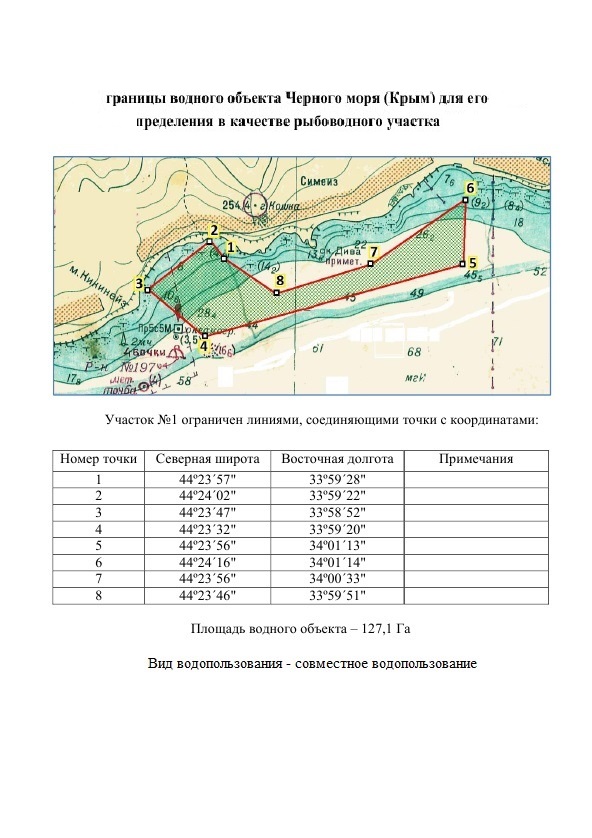 г. Ростов-на-Дону«02» сентября .